Министр труда и экологии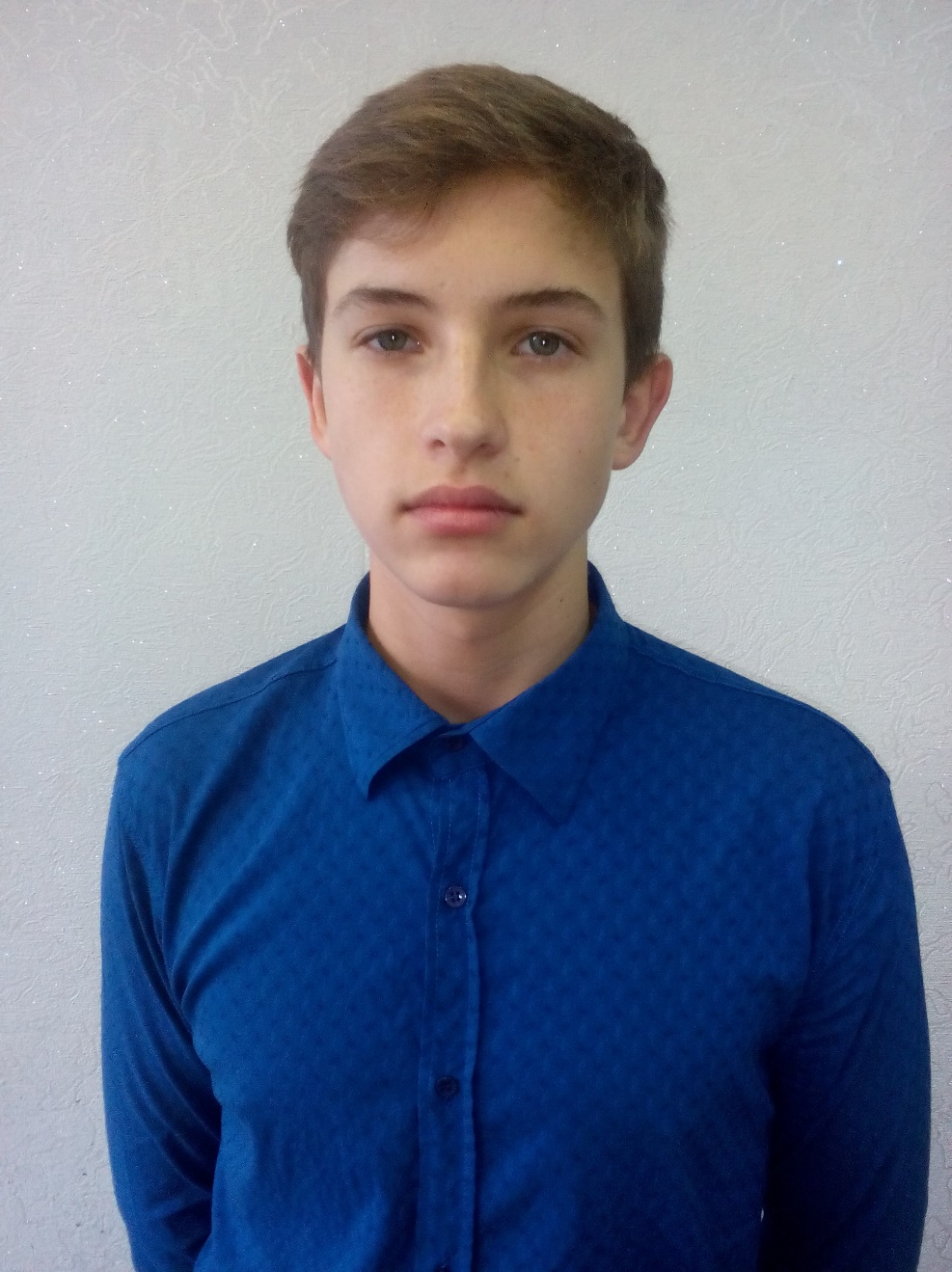 Рыбак ВладимирКуратор: учитель биологии Высоцкая О.Н.